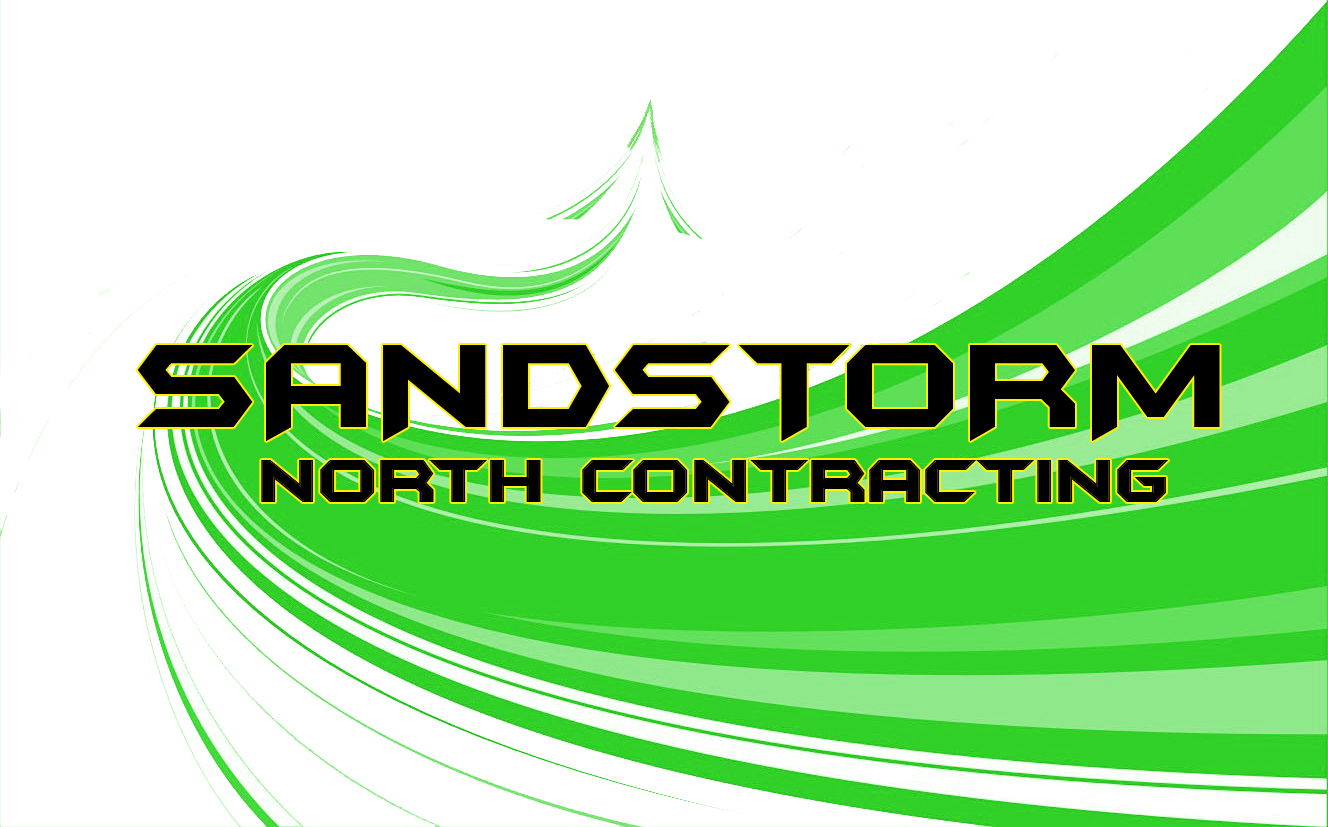 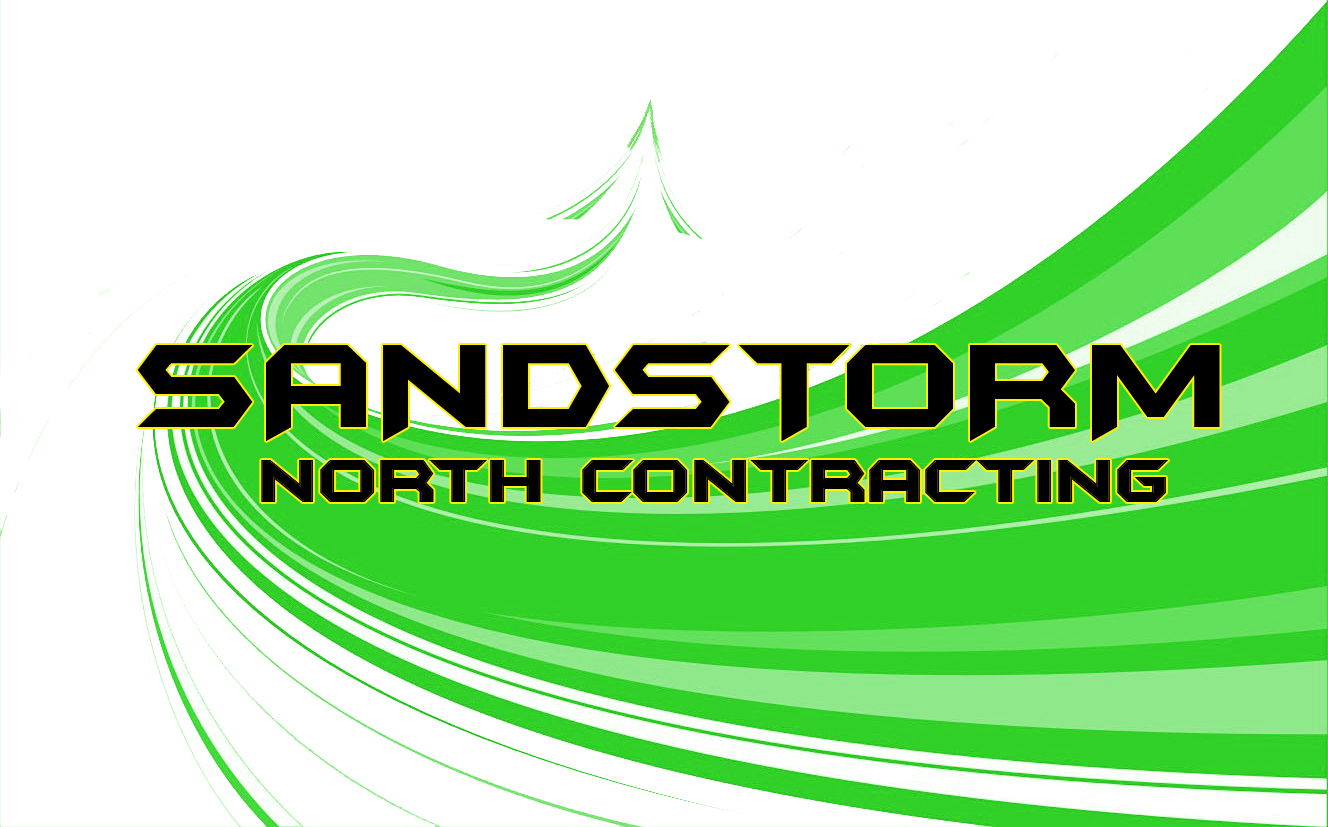 Are you looking for summer work and want to experience something different?  Apply today to work in a BC Provincial Park and discover the Peace River region of BC!For more information about the position and how to apply, please visit our website at:www.campinbc.ca  Job Description – Campground AttendantDuties of our camp attendants will involve the following:Clean and maintain park facilities as set out in our quality control schedulesInvolvement in recycling programRepair/paint structures and facilities when requiredCollection of park feesProvide site security and enforcement of park policiesRespond to campers inquiries and provide assistance when requiredRepresent BC Parks in a professional mannerMaintain communication with other staff membersReport incidences and occurrences efficientlyRecord and report traffic counter results and park statsParticipate in BC Parks customer satisfaction surveys when required Groundskeeping including mowing and trimming.Equipment inspections and preventative maintenance activities before using equipment.Participation in interpretive service plus events (Park’s Day, Canada Day)Water samplingParticipation in Worksafe Safety MeetingsDaily completion of log book, attendance and cashoutsOpening and closing of main gate at 11pm and 7 am.Staff are required to provide a clear Criminal Record Search and a clean Drivers Abstract.  Salary:  The base salary for new campground attendants starts at $128 per day (based on an 8-hr day) plus 4% vacation pay paid bi-weekly.  We provide the living accommodations.  Hours of Work:  As a park attendant, there are variable work hours. You can expect to work in the parks on a ten day on / 4 day off rotation.  The hours of work within the parks are flexible hours which can range from 6 – 10 hours / day depending on the level of park attendance and any security or emergency issues.  All long weekends will require staff to be on duty in the parks.